АДМИНИСТРАЦИЯПРОНИНСКОГО  СЕЛЬСКОГО   ПОСЕЛЕНИЯСЕРАФИМОВИЧСКОГО МУНИЦИПАЛЬНОГО РАЙОНАВОЛГОГРАДСКОЙ   ОБЛАСТИ__________________________________________________________________ПОСТАНОВЛЕНИЕот 01.09. 2020 г.                                                                                                № 38 Об утверждении схемы размещения площадок накопления твердых коммунальных отходов на территории Пронинского сельского поселения В целях организации работы по обустройству места (площадки) накопления твёрдых коммунальных отходов и ведения их реестра на территории Пронинского сельского поселения, в соответствии Федеральным законом от 06.10.2003 № 131-ФЗ «Об общих принципах организации местного самоуправления в Российской Федерации», постановлением Правительства Российской Федерации от 31.08.2018 № 1039 «Об утверждении Правил обустройства мест (площадок) накопления твёрдых коммунальных отходов и ведения их реестра», администрация Пронинского сельского поселения,ПОСТАНОВЛЯЕТ:1. Утвердить схему размещения площадок накопления твердых коммунальных отходов на территории Пронинского сельского поселения согласно приложению.2. Настоящее постановление подлежит  обнародованию и размещению на сайте администрации Пронинского  сельского поселения Серафимовичского муниципального района.3. Контроль исполнения настоящего постановления оставляю за собой.Глава Пронинского сельского поселения:                                 Ю.В.Ёлкин                                                 УТВЕРЖДЕНОпостановлением администрации от  01.09.2020 г  № 38      СХЕМА размещения площадок накопления твердых коммунальных отходов на территории Пронинского  сельского поселения (х. Пронин).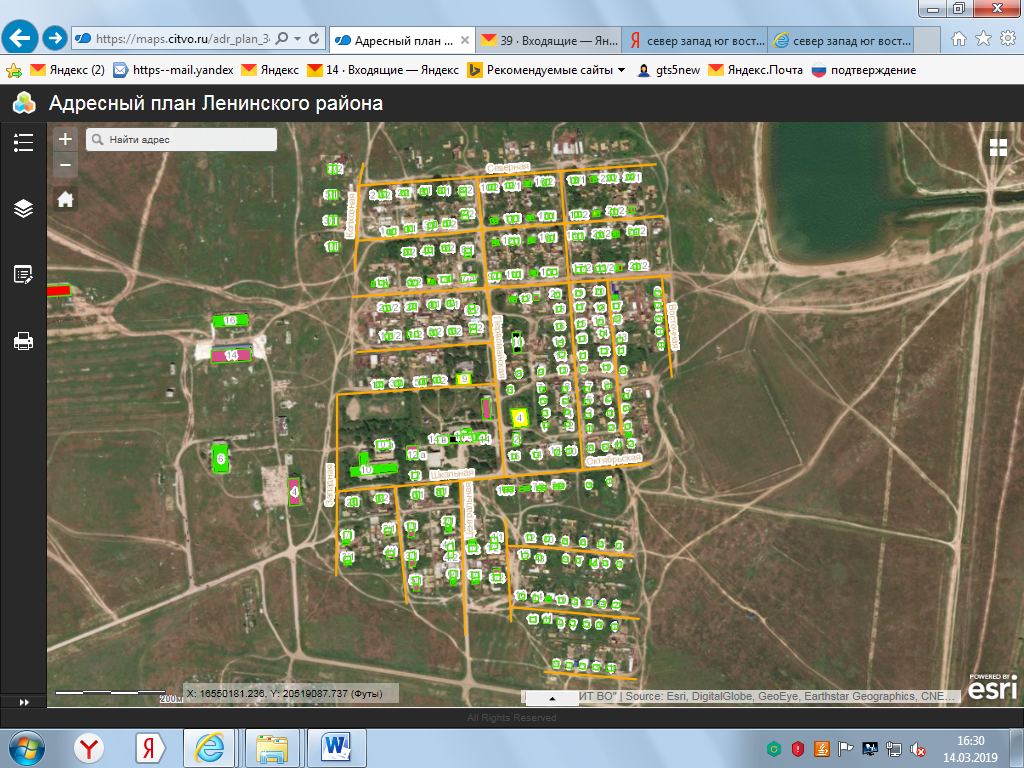 СХЕМАразмещения площадок накопления твердых коммунальных отходов на территорииПронинского  сельского поселения (х. Пронин).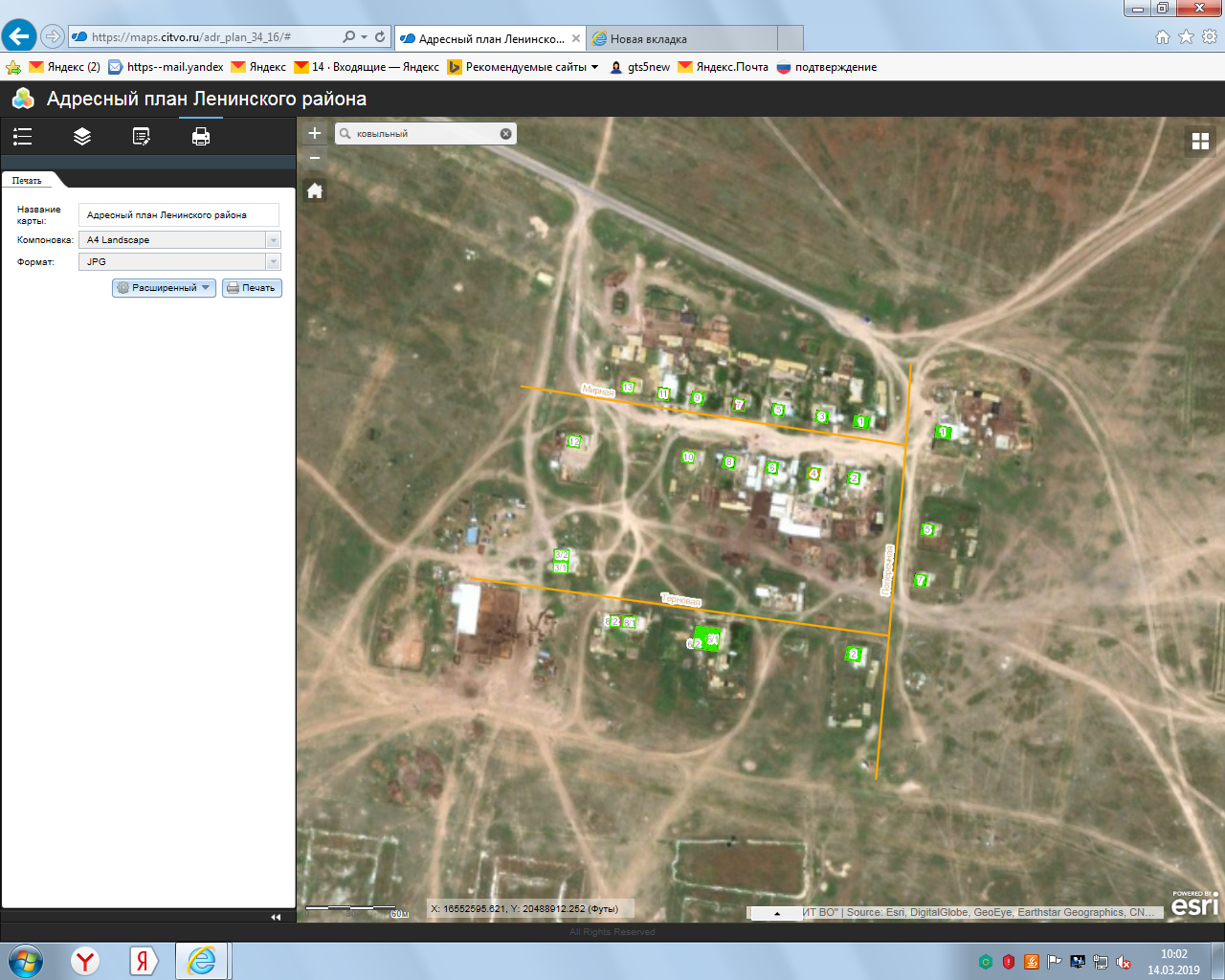 